Dear (Name),I was thrilled to see you at the graduation party. It was wonderful of you to share this occasion with me.Thank you so much for cheering for me today and for the graduation money. I’ve been saving up to buy a laptop for college or the past few months, but have been falling short. With your generous graduation check, I’m hoping to finally buy one. I will send you a picture of it and you can tell me what you think of it. (Write what you plan to use the money for)Hope we can meet again soon.Lots of love,(Your Name)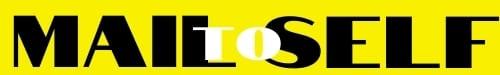 